Spelling Activities Week 2- Year 4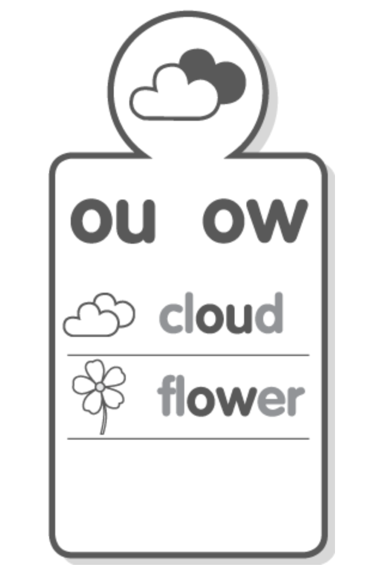 Sound Focuswww.soundwaveskids.com.au  Student Access Code: toss701         Fast finishers: play the online gamesFriday:Complete the look-cover-write-check for Friday.Optional: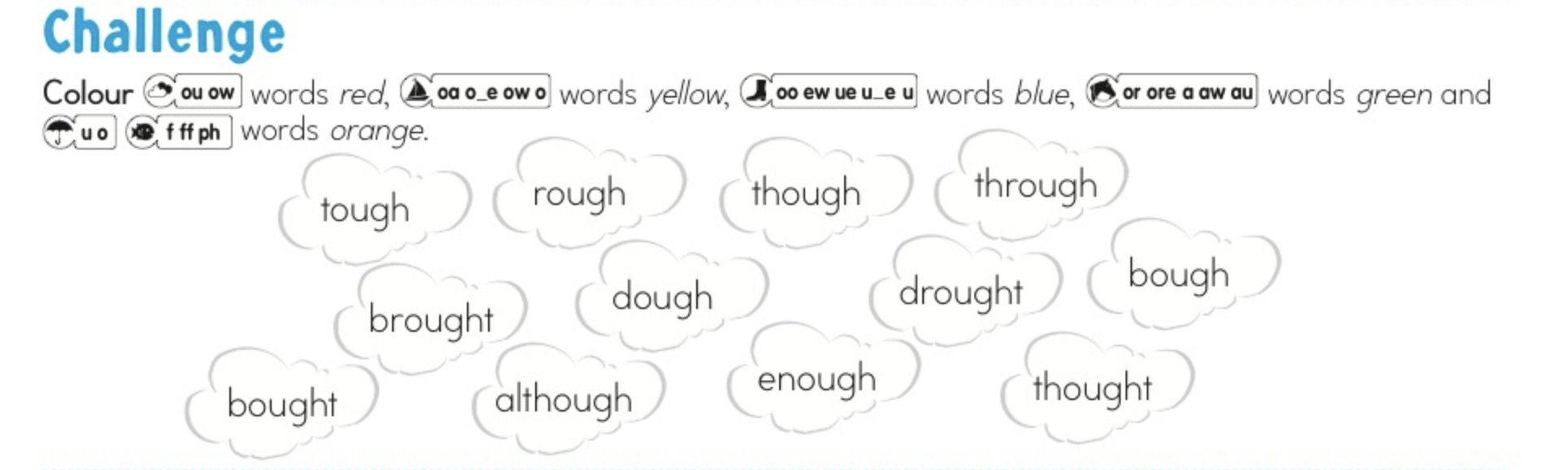 